  	CHURCH OF OUR LADY & ST CHRISTOPHER                         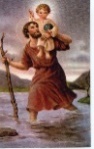 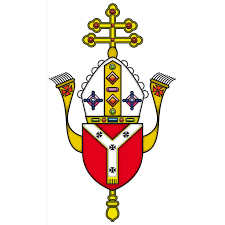            32 High Street, Cranford, TW5 9RG 		                                                       Telephone:  020 8759 9136		 Fourth Sunday of Lent – 9th & 10th March 2024Readings:  Fourth Sunday of Lent (Year B) Page 162:  2 Chronicles 36:14-16, 19-23, RP: Psalm 136, Ephesians 2:4-10, John 3:14-21Fifth Sunday of Lent (Year B) Page 169:  Jeremiah 31:31-34, RP: Psalm 50:3-4, Hebrews 5:7-9, John 12:20-30JUSTICE & PEACE NETWORK – FORCOMING EVENTS:9 March, 3-5pm: Caritas Volunteer Service - Volunteering Fair. Westminster Cathedral Hall. If you are considering volunteering and want to explore possible roles within the Diocese, do come along. More details will follow here: https://caritaswestminster.org.uk/event/volunteering-fair-2/ 11 March, 12.45-2.00pm: Southern Dioceses Environment Network - Parishes, Climate & Evangelisation. Speaker: Teresa Carvalho, Evangelisation Co-ordinator, Diocese of Westminster. Monthly online meeting for prayer, sharing and networking on the Care of Creation. Attend as a one-off or participate regularly. https://westminsterjusticeandpeace.org/southern-dioceses-environment-network/ YOUNG ADULTS LENT RETREAT DAY with the Assumption Sisters & Fathers on Saturday 16th March 2024 11am – 7pm. Venue: the Assumption Priory, Victoria Park Square, London E2 9PB (closest tube station: Bethnal Green). Programme: including talks • prayer, adoration and confessions • Stations of the Cross • faith sharing • mass and social time. Donations only. Register by emailing to: tramy@assumptionreligious.org    LENTEN DEVOTIONS, WESTMINSTER CATHEDRAL CHOIR will perform Johann Sebastian Bach's retelling of St John Passion. The event will take place on Thursday, 14th March 2024 at 7.30pm at Westminster Cathedral.  As a way of encouraging as many as possible from our parishes across the diocese to benefit from this spiritual preparation to the Holy Week, we would like to offer you and your parish team an opportunity to buy your tickets at a discount of 30%.  Discounted tickets are available at the following link, using the password below.  https://www.ticketmaster.co.uk/event/1F00602BD7A81B4F?did=sjp30  Password: SJP30SUMMER INTERNSHIP 2024 - If you are looking for an internship this summer, then look no further.  Xavier Teach SouthEast is proud to offer non-funded and funded internship programmes which provides those interested in teaching with the ideal opportunity to explore life in the classroom.  For further information please contact Angelina Daniel at St Paul's Catholic College, Sunbury - adaniel@st-pauls.surrey.sch.ukANNUAL MASS OF THANKSGIVING FOR THE SACRAMENT OF MATRIMONY WESTMINSTER CATHEDRAL - Saturday 25th May 2024 at 2:30pm. The Cardinal is inviting to this Mass all couples in the Diocese, who are celebrating their 5th 10th, 25th, 30th, 40th, 50th and 60th (and every year over 60) wedding anniversary of Catholic marriage in 2024.  If you are celebrating an anniversary, please give your parish clergy the following details: husband and wife’s names, wedding date, full postal address and email (or telephone number, if no email). Details of attendees are sent to family@rcdow.org.uk   MASS INTENTIONSTHANK YOU FOR YOUR GENEROSITYOnline banking (standing order or BACS) is now the preferred method of offertory giving.  Cash handling is becoming increasingly difficult as the banks continue their roll out of branch closures.  If you wish to donate via online banking please see our details below, giving your name as a reference and indicate if it is for baptism, wedding, mass intention etc.  Gift Aid: If you are a UK taxpayer, the Diocese strongly recommends you Gift Aid your donation, as the government will top up your donation by 25 percent. The parish relies heavily on this extra support, which comes at no additional cost to you. This facility is also available on the contactless device. If you have any questions on Gift Aid, please contact the parish office. Thank you for your continued financial support for your parish church.  HSBC Bank:  Account name: WRCDT Cranford, Sort Code: 40-05-20 Account 01308637  Parish TeamParish Priest:  Fr. John TaborEmail: johntabor@rcdow.org.ukAny required appointment will be at 11.00 am on Wednesdays, Thursdays & Fridays.PLEASE DO NOT USE Fr John’s personal number or email address for mass requests.Catechetical Co-ordinator: Bejoy IgnatiousWorking days:  Thursdays 9.00 am – 1.00 pm, Fridays 9.00 am – 1.00 pm, Saturdays 11.00 am – 6.00 pm and on Sundays 9.00 am - 2.00 pm. Email: bejoyignatious@rcdow.org.uk Parish Secretary:  Gillian SatchellWorking days:  Wednesday mornings.Please e-mail parish office with requests and queriesIn-person enquires Wednesday between 10.30 – 11.30 am.  Hybrid working Friday afternoon.Email: cranford@rcdow.org.uk Parish Safeguarding Officers:Natalie Smith & Pelazia RodriguesEmail: cranfordsg@safeguardrcdow.org.ukEmail: cranfordsg2@safeguardrcdow.org.uk Mobile: 07851 390118 (Dedicated Parish Safeguarding Number)--------------------------------------------------------Protecting your Privacy:In compliance with the General Data Protection Regulation (GDPR), which became effective in May 2018, the Parish requires your permission to hold your data for Parish/Diocesan use.  You can read our full privacy policy on www.rcdow.org.uk/diocese/privacy-policy------------------------------------------------------------------------------------------------------------------MASS INTENTIONSIf you wish to offer a Mass intention, please email (Cranford@rcdow.org.uk) or visit the Parish Office on a Wednesday between 10.30 – 11.30 am.-------------------------------------------------------------------------------------------------------------------------------------------------------------------------------------------------ONLINE MASSESMass and other liturgies live streamed from Westminster Cathedral and other parishes are available at: www.churchservices.tv------------------------------------------------------------------------------------------------------------------------------------------------MASS TIMES Saturday Mass is at Our Lady, Queen of Apostles, 15 The Green, Heston Road, Heston, TW5 0RL at 5.00 pm. Heston Mass Times:  Sunday: (Sat 7pm), 8.00 am, 9.30am, 11.30 am, 5.30 pm.  Weekday:  9.30 am, 7.00 pmConfessions:  Sat 10.00-10.45 am and on request.These premises are monitored by CCTV.This Parish is part of Westminster Roman Catholic Diocesan Trust (WRCDT) Registered Charity No: 233699Dear FriendsRejoice Jerusalem!We have reached the halfway point of this holy Lenten season.  This weekend there is a slight pause in the Lenten rigour and the liturgy is more upbeat. In the second half of Lent we begin to journey with Our Lord towards Jerusalem, leading up to the events that mark the Sacred Triduum.“Cranford at Heston”I am continuing to say weekday Masses that have been booked in the Presbytery. The Saturday evening “Cranford Mass at Heston” will be for those intentions already booked in for those times.There are NO Masses in the Church at Cranford for the duration of the RAAC remedial works.Stations of the Cross continue at Heston on Friday evenings during Lent, to which everyone is most welcome.We will be joining Heston for the celebration of the Sacred Triduum this year. Fr Luigi has offered us a “Cranford Easter Mass” at 5.00 pm on Easter Sunday.Church works at Cranford1. The fabrication of the steel mitigation measures is on track.2. Lang Contractors will start installing the steel mitigation measures from the week commencing 18th March 2024. An electric cherry picker will be used to assist with the installation.3. It is expected that the grouting and other associated mitigation works will be undertaken during the works period.4. The Sanctuary works have been approved and will be coordinated by Lang Contractors so as not to interfere with the RAAC remedial works.Have a good week and let us pray for each other.Father JohnDateTimePlaceIntentionSaturday, 9th MarchLent Feria or St Frances of Rome05.00 pmHestonJim, Bridie, John & Paul ButlerSunday, 10th March+Fourth Sunday of LentPrivate MassDr Elimma Ezeani & Mr Chikelundu Ukoh - Good Health & ProtectionMonday, 11th MarchLent Feria No Mass-Tuesday, 12th MarchLent FeriaNo Mass-Wednesday, 13th MarchLent FeriaPrivate MassAlbina Dudoniene - RIP (10th Anniversary)Thursday, 14th March Lent FeriaPrivate MassDr Elimma Ezeani & Mr Chikelundu Ukoh - Strength to bear the lossFriday, 15th MarchLent Feria Private MassDr Emmanuel Eyesan Okorodudu - RIPSaturday, 16th MarchLent Feria 05.00 pmHestonZayln Rebello - ThanksgivingSunday, 17th March+Fifth Sunday of LentWeekly Collection Report as at Weekly Collection Report as at Online Donations29.49Loose PlatesFigures issued fortnightly Grand Total£29.49